The Audiobook Club 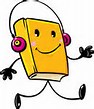 Last year, after reading a great deal about the benefits of audiobooks, I decided to create a “club” for our ESOL students that would meet during Literacy class time.At the end of the year, the 6th and 7th grade ESOL students took a survey to determine what genres of books were their favorites. I then researched the audiobooks that were available in those genres, compiled summaries and gathered with the groups to determine which books interested them the most.With the money from the Mable Wyche Underwood Grant and other local funds, I was able to order 23 Playaway (Follett) style devices for our students.I spent the summer planning the following details:-The club would last 9 weeks.-I would start with the 8th grade ESOL students during the 2nd 9 weeks, move on to the 7th graders during the 3rd 9 weeks and end the year with the 6th graders.-Collaboration with the ESOL teacher was imperative.-The club members would set the rules/guidelines.-Club members would run the discussion section of each meeting. -Each student would read a book of his/her choosing. Therefore, each student would be reading a different book.-During the first club meeting, students would do a “Museum Walk” through the books, choose their top 4 favorites and then watch video book trailers about those 4 books. This process would help each student choose the book that he/she related to the most.-I would strive to make each club meeting a positive and fun interaction with literature. Laughter and interesting discussions would be mandatory!